Вятский художественный музей имени В. М. и А. М. Васнецовых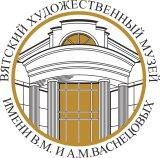 ул. Карла Маркса, д. 70, г. Киров (обл.), 610000телефон 8 (8332) 22-50-74________________________________________________________________________________________________________________________План мероприятий с 01 ноября по 15 декабря 2021 годаСоставила: Алекберова Ш.З., и.о. зав. отделом проектно-коммуникативной деятельности Тел.: 22-50-74 (доб.225)Дата проведенияВремя проведенияМестопроведенияНаименованиемероприятияКраткая аннотация мероприятияМероприятияМероприятияМероприятияМероприятияМероприятия4 ноября2021  17.00Экспозиционный и выставочный отдел (Выставочный зал), ул. Карла Либкнехта, 71, тел.:22-50-71Авторская экскурсия Александра Баринова по выставке «Ветер времени».На экскурсии художник расскажет о своих произведениях, посвященных ключевым моментам истории России - сражениям на суше и на море, истории парусного флота со времен Петра I, известным и забытым экспедициям, русским путешественникам – исследователям и учёным, русским географическим открытиям, подвигам русских моряков. Мероприятие проходит в рамках всероссийской акция «Ночь Искусств»На экскурсии художник расскажет о своих произведениях, посвященных ключевым моментам истории России - сражениям на суше и на море, истории парусного флота со времен Петра I, известным и забытым экспедициям, русским путешественникам – исследователям и учёным, русским географическим открытиям, подвигам русских моряков. Мероприятие проходит в рамках всероссийской акция «Ночь Искусств»4 ноября202118.00Экспозиционный и выставочный отдел (Выставочный зал), ул. Карла Либкнехта, 71, тел.:22-50-71Экскурсия по выставке «Блюз над Парижем»В экспозиции выставки представлены произведения Огюста Ренуара, Пабло Пикассо и Андре Массона из частных коллекций Франции и США, выполненные в офорте, литографии и гелиогравюре.Мероприятие проходит в рамках всероссийской акция «Ночь Искусств»В экспозиции выставки представлены произведения Огюста Ренуара, Пабло Пикассо и Андре Массона из частных коллекций Франции и США, выполненные в офорте, литографии и гелиогравюре.Мероприятие проходит в рамках всероссийской акция «Ночь Искусств»4 ноября202119.00Экспозиционный и выставочный отдел (Выставочный зал), ул. Карла Либкнехта, 71, тел.:22-50-71Кинопоказ фрагмента фильма «Почему мы креативны?»Кинопоказ фильма фрагмента «Почему мы креативны?» Около сотни человек, достигших выдающихся результатов в области изобразительного искусства, музыки, актерского мастерства, философии, политики, бизнеса и науки, среди которых лауреаты премии «Оскар» и Нобелевской премии, отвечают режиссеру Герману Васке на его простой вопрос: «Почему вы креативны?».Мероприятие проходит в рамках всероссийской акция «Ночь Искусств»Кинопоказ фильма фрагмента «Почему мы креативны?» Около сотни человек, достигших выдающихся результатов в области изобразительного искусства, музыки, актерского мастерства, философии, политики, бизнеса и науки, среди которых лауреаты премии «Оскар» и Нобелевской премии, отвечают режиссеру Герману Васке на его простой вопрос: «Почему вы креативны?».Мероприятие проходит в рамках всероссийской акция «Ночь Искусств»6 ноября 202116.00Экспозиционный и выставочный отдел (Выставочный зал), ул. Карла Либкнехта, 71, тел.:22-50-71Концерт Александры Балыбердиной и Станислава Хусаинова В пространстве выставки «Блюз над Парижем» прозвучит джазовый концерт Александры Балыбердиной (Вокал) и Станислава Хусаинова (Рояль).В пространстве выставки «Блюз над Парижем» прозвучит джазовый концерт Александры Балыбердиной (Вокал) и Станислава Хусаинова (Рояль).6, 7, 13, 14, 20, 21, 27, 28, ноября4,5, 11, 12декабря202115.00Художественный музейК. Маркса, 70,тел.:22-50-74Арт-паузы по постоянной экспозиции и временным выставкам Художественного музеяВ рамках арт-пауз выходного дня у посетителей Вятского художественного музея есть возможность познакомиться с произведениями искусства постоянной экспозиции и временных выставок.Актуальный список арт-пауз на выходные дни выкладывается на сайте и в социальных сетях музея.В рамках арт-пауз выходного дня у посетителей Вятского художественного музея есть возможность познакомиться с произведениями искусства постоянной экспозиции и временных выставок.Актуальный список арт-пауз на выходные дни выкладывается на сайте и в социальных сетях музея.6,7,13,14,20,21 ноября 202115.00Экспозиционный и выставочный отдел (Выставочный зал), ул. Карла Либкнехта, 71, тел.:22-50-71Арт-пауза по выставке «Блюз над Парижем»Арт-паузы по выставке «Блюз над Парижем» проводит сотрудник выставочного зала.В экспозиции представлены произведения Огюста Ренуара, Пабло Пикассо и Андре Массона из частных коллекций Франции и США, выполненные в офорте, литографии и гелиогравюре. Арт-паузы по выставке «Блюз над Парижем» проводит сотрудник выставочного зала.В экспозиции представлены произведения Огюста Ренуара, Пабло Пикассо и Андре Массона из частных коллекций Франции и США, выполненные в офорте, литографии и гелиогравюре.   3,5,6,7 ноября 2021  16.00Экспозиционный и выставочный отдел (Выставочный зал), ул. Карла Либкнехта, 71, тел.:22-50-71Авторская лекционная экскурсия Александра Баринова по выставке «Ветер времени» На экскурсии художник А. Баринов расскажет о произведениях, посвященных ключевым моментам истории России - сражениям на суше и на море, истории парусного флота со времен Петра I, известным и забытым экспедициям, русским путешественникам – исследователям и учёным, русским географическим открытиям, подвигам русских моряков.  На экскурсии художник А. Баринов расскажет о произведениях, посвященных ключевым моментам истории России - сражениям на суше и на море, истории парусного флота со времен Петра I, известным и забытым экспедициям, русским путешественникам – исследователям и учёным, русским географическим открытиям, подвигам русских моряков. 11 ноября2021 17.00Экспозиционный и выставочный отдел (Выставочный зал), ул. Карла Либкнехта, 71, тел.:22-50-71Мастер-класс «Вдохновляясь искусством импрессионистов»В рамках выставки «Блюз над Парижем» состоится мастер-класс в технике диотипии масляной пастелью. Мастер-класс проводит Наталья Новосвитная, заведующая экспозиционным и выставочным отделом.Экспозицию выставки «Блюз над Парижем» составляют произведения Огюста Ренуара, Пабло Пикассо и Андре Массона из частных коллекций Франции и США, выполненные в технике офорта, литографии и гелиогравюры.В рамках выставки «Блюз над Парижем» состоится мастер-класс в технике диотипии масляной пастелью. Мастер-класс проводит Наталья Новосвитная, заведующая экспозиционным и выставочным отделом.Экспозицию выставки «Блюз над Парижем» составляют произведения Огюста Ренуара, Пабло Пикассо и Андре Массона из частных коллекций Франции и США, выполненные в технике офорта, литографии и гелиогравюры.11 ноября2021 18.00Художественный музей,ул. К. Маркса, 70,тел.: 22-50-74Кураторская экскурсия по выставке «Михаил Демидов. Художник. Время. Люди»На выставке представлены произведения известного вятского художника М.А. Демидова (1885-1929) и его учеников из собрания музея.  Среди экспонируемых работ М.А. Демидова, выполненных в разных жанрах изобразительного искусства: портрете, пейзаже, натюрморте, сюжетной композиции.На выставке представлены произведения известного вятского художника М.А. Демидова (1885-1929) и его учеников из собрания музея.  Среди экспонируемых работ М.А. Демидова, выполненных в разных жанрах изобразительного искусства: портрете, пейзаже, натюрморте, сюжетной композиции.13 ноября202118.00Экспозиционный и выставочный отдел (Выставочный зал), ул. Карла Либкнехта, 71, тел.:22-50-71В рамках программы «Музыкальная гостиная» состоится концерт солистов Вятской филармонии Кирилла Запольского и Евгения Дробахина. Гитара, скрипка.В пространстве выставки «Блюз над Парижем» выступят солисты Кирилл Запольский (скрипка), Евгений Дробахин (гитара). В этот вечер под сводами выставочного зала вятского художественного музея прозвучит музыка в стиле блюз.В пространстве выставки «Блюз над Парижем» выступят солисты Кирилл Запольский (скрипка), Евгений Дробахин (гитара). В этот вечер под сводами выставочного зала вятского художественного музея прозвучит музыка в стиле блюз.19 ноября202115:00Художественный музей,ул. К. Маркса, 70,тел.: 22-50-74Открытие выставки «Книжные картины» (искусство детской книжной иллюстрации)Выставка посвящена искусству оформления детской книги XX века. На примере творчества известных отечественных иллюстраторов представлены различные этапы оформления искусства детской книжной иллюстрации. В экспозицию войдут подготовительные рисунки, оригинальные эскизы и печатные листы. Выставка посвящена искусству оформления детской книги XX века. На примере творчества известных отечественных иллюстраторов представлены различные этапы оформления искусства детской книжной иллюстрации. В экспозицию войдут подготовительные рисунки, оригинальные эскизы и печатные листы. 20 ноября 2021 16.00 Экспозиционный и выставочный отдел (Выставочный зал), ул. Карла Либкнехта, 71, тел.:22-50-71  В рамках программы «Музыкальная гостиная» состоится концерт Константина Юдичева. Гитара, вокал. Константин Юдичев исполнит песни на стихи знаменитых поэтов: Сергея Есенина, Николая Заболоцкого, Бориса Пастернака, Роберта Рождественского и др.Константин Юдичев исполнит песни на стихи знаменитых поэтов: Сергея Есенина, Николая Заболоцкого, Бориса Пастернака, Роберта Рождественского и др.25 ноября
2021 

18.00Экспозиционный и выставочный отдел (Выставочный зал), ул. Карла Либкнехта, 71, тел.:22-50-71Киновечер + чайная церемония от Лены Волковой 
Мероприятие проводит команда творческих людей «арт-комьюнити ветер»В рамках выставки «Блюз над Парижем» состоится просмотр фрагмента фильма «Диор и я». Картина показывает внутреннюю сторону эпатажного дома моды «Кристиан Диор». Зрителю предоставляется возможность взглянуть на первую коллекцию от кутюр Рафа Саймонса, который выступает в качестве арт-директора и чья гордость - это преданная группа сотрудников. Ими осуществляется слияние стандартных компонентов моды с загадочным эхом прошлого знаковых брендов.В рамках выставки «Блюз над Парижем» состоится просмотр фрагмента фильма «Диор и я». Картина показывает внутреннюю сторону эпатажного дома моды «Кристиан Диор». Зрителю предоставляется возможность взглянуть на первую коллекцию от кутюр Рафа Саймонса, который выступает в качестве арт-директора и чья гордость - это преданная группа сотрудников. Ими осуществляется слияние стандартных компонентов моды с загадочным эхом прошлого знаковых брендов.27 ноября15:00Художественный музей,ул. К. Маркса, 70,тел.: 22-50-74Кураторская экскурсия по выставке «Михаил Демидов. Художник. Время. Люди»На выставке представлены произведения известного вятского художника М.А. Демидова (1885-1929) и его учеников из собрания музея.  Среди экспонируемых работ М.А. Демидова, выполненных в разных жанрах изобразительного искусства: портрете, пейзаже, натюрморте, сюжетной композиции.На выставке представлены произведения известного вятского художника М.А. Демидова (1885-1929) и его учеников из собрания музея.  Среди экспонируемых работ М.А. Демидова, выполненных в разных жанрах изобразительного искусства: портрете, пейзаже, натюрморте, сюжетной композиции.20, 27 ноября2021     16.00Филиал «Дом-музей художника Н. Н. Хохрякова», Копанский пер., 4, тел.:22-50-72 Арт-пауза выходного дня.Экскурсия по выставке« В мастерской художника». Экспресс-викторина.Поговорим о жизни и творчестве Николая Хохрякова. Участники узнают самые знаменательные даты и значимые периоды жизни и творчества Н.Н Хохрякова. Самые внимательные обязательно ответят на все вопросы викторины и получат свой памятный приз.  Поговорим о жизни и творчестве Николая Хохрякова. Участники узнают самые знаменательные даты и значимые периоды жизни и творчества Н.Н Хохрякова. Самые внимательные обязательно ответят на все вопросы викторины и получат свой памятный приз.  4 декабря
2021 

16.00Экспозиционный и выставочный отдел (Выставочный зал), ул. Карла Либкнехта, 71, тел.:22-50-71Мастер-класс по скульптурной лепке Коробовой Валерии «Фантазийный персонаж»В пространстве действующей выставки, участники познакомятся с процессом создания персонажа и его воплощения в скульптуре. От поиска идеи и композиции, до создания каркаса и поэтапной лепки персонажа на мастер-классе «Фантазийный персонаж».В пространстве действующей выставки, участники познакомятся с процессом создания персонажа и его воплощения в скульптуре. От поиска идеи и композиции, до создания каркаса и поэтапной лепки персонажа на мастер-классе «Фантазийный персонаж».5, 12декабря
2021
16.00Филиал «Дом-музей художника Н. Н. Хохрякова», Копанский пер., 4, тел.:22-50-72Песочный спектакль «Зимняя сказка»  В пространстве действующей выставки будет показан песочный спектакль «Зимняя сказка». 
Зрителю предоставляется возможность взглянуть на необычный спектакль, в котором песок служит театральной декорацией, средой, которую актеры могут изменить, используя сам песок и декоративные предметы. В «зимней сказке» на сцену выходят герои, (миниатюрные фигуры), которые по сценарию находится в определенной ситуации, и начинают, взаимодействовать между собой и юными зрителями, развивая сюжет сказки. В спектакле используются практически все формы рисования песком: и создание отпечатков, и пересыпание песка, и создание сказочных картин с использованием предметов, и лепка из песка.В пространстве действующей выставки будет показан песочный спектакль «Зимняя сказка». 
Зрителю предоставляется возможность взглянуть на необычный спектакль, в котором песок служит театральной декорацией, средой, которую актеры могут изменить, используя сам песок и декоративные предметы. В «зимней сказке» на сцену выходят герои, (миниатюрные фигуры), которые по сценарию находится в определенной ситуации, и начинают, взаимодействовать между собой и юными зрителями, развивая сюжет сказки. В спектакле используются практически все формы рисования песком: и создание отпечатков, и пересыпание песка, и создание сказочных картин с использованием предметов, и лепка из песка.11 декабря202113.00Художественный музейК. Маркса, 70,тел.:22-50-74Лекция «Музеи «ОБЫЧНЫЕ» и «НЕОБЫЧНЫЕ»Из цикла «Увлекательные путешествия по музеям мира для всей семьи»Зрителям предстоит совершить увлекательное путешествие по разным странам мира, посетить удивительные музеи, услышать необычные истории о самых невероятных экспонатах.Лектор: Оксана Викторовна Гирфанова – заместитель директора Вятского художественного музея, кандидат педагогических наук, искусствовед.Зрителям предстоит совершить увлекательное путешествие по разным странам мира, посетить удивительные музеи, услышать необычные истории о самых невероятных экспонатах.Лектор: Оксана Викторовна Гирфанова – заместитель директора Вятского художественного музея, кандидат педагогических наук, искусствовед.Специальные программыСпециальные программыСпециальные программыСпециальные программыСпециальные программы04 ноября202116.00 до 22.00Художественный музейК. Маркса, 70,тел.:22-50-74

Экспозиционный и выставочный отдел (Выставочный зал), ул. Карла Либкнехта, 71, тел.:22-50-71Филиал «Дом-музей художника Н. Н. Хохрякова», Копанский пер., 4, тел.:22-50-72Всероссийская акция «Ночь искусств» В рамках акции «Ночь искусств» в музее и филиалах пройдут лекции, экскурсии, арт-паузы и концерты.13 ноября 202116.00Филиал «Дом-музей художника Н. Н. Хохрякова», Копанский пер., 4, тел.:22-50-72Спектакль театра теней по мотивам произведений Сергея Козлова.На спектакле театра теней зрителей ждут поистине волшебные создания, способные оживать в умелых руках артистов – кукольников. Радость совместного просмотра и творчества может сплотить целую семью, поэтому возраст участников спектакля не ограничен.Выставочная деятельностьВыставочная деятельностьВыставочная деятельностьВыставочная деятельностьВыставочная деятельность01 ноября –07 ноября 2021Экспозиционный и выставочный отдел (Выставочный зал), ул. Карла Либкнехта, 71, тел.:22-50-71Персональная выставка кировского художника, историка Александра Сергеевича Баринова «Ветер времени» На выставке «Ветер времени» представлено около 100 картин Александра Баринова, большинство из которых посвящены ключевым моментам истории России, русским географическим открытиям, истории парусного флота со времен Петра I, известным и забытым экспедициям, русским путешественникам, исследователям и учёным, сражениям на суше и на море, подвигам русских моряков. Также можно будет увидеть морские пейзажи (марины), пейзажи Дальнего Востока и Вятского края. Александр Сергеевич Баринов – родился в Кирове, с детства увлекался рисованием, занимался в изостудии. Закончил высшее военно-морское училище радиоэлектроники имени А.С. Попова в Санкт-Петербурге, служил на атомных подводных лодках на Дальнем Востоке. После увольнения в запас плодотворно занялся живописьюСвою выставку «Ветер времени» Александр Баринов адресует в первую очередь юношеству и молодежи. Выставка работает в течении месяца, ежедневно проводятся авторские тематические экскурсии.  01 ноября – 14 ноября 2021Художественный музей, ул. К. Маркса, 70,  тел.: 22-50-74«Сергей Квашнин:50 лет в медальерном искусстве»Выставка знакомит вятчан и гостей города с творчеством известного кировского медальера-ювелира, гравера, академика Российской академии художеств, Почетного гражданина города Кирова Сергея Ивановича Квашнина.В экспозицию включено около 300 произведений из личной коллекции С. И. Квашнина, созданных автором за 50 лет активной творческой деятельности. Основное место на выставке занимают ордена, медали, почетные и должностные знаки, а также ювелирные украшения, реплики типографских марок, выполненные в металле.За 50 лет творческой деятельности С.И. Квашнин принял участие в более 350 выставок, прошедших в России и за рубежом. На сегодняшний день его работы хранятся в государственных учреждениях и частных собраниях России и ближнего зарубежья, а также в Австралии, Австрии, Бельгии, Германии, Греции, Израиле, Канаде, США, Турции, Финляндии, Швейцарии.01 ноября – 15 ноября 2021Филиал «Дом- музей художника Н.Н.Хохрякова», Копанский переулок, 4. 22-50-72Выставка «В мастерской художника».Выставка демонстрирует эволюцию живописного творчества художника Николая Николаевича Хохрякова с 1980-х по 1928 год. На выставке будут представлены отдельные графические работы Ивана Шишкина, Апполинария Васнецова, Николая Хохрякова и французских художников – барбизонцев. 01 ноября – 15 ноября 2021Экспозиционный и выставочный отдел (Выставочный зал), ул. Карла Либкнехта, 71, тел.:22-50-71«Блюз над Парижем». Офорт, литографии и гелиогравюры из частных коллекций Франции и США. Артгит.  Выставка демонстрирует работы художников XIX-XX веков Огюста Ренуара, Пабло Пикассо и Андре Массона, выполненные в технике офорта, литографии и гелиогравюры из частных коллекций Франции и США.Все эти яркие представители мира большого искусства работали в разных направлениях и стилях, однако всех связывает одно – Париж – город, в котором раскрылся их талант и который прославил их имена.Воодушевленные притягательной силой парижской эстетики и свободой творчества, они развивали и продолжали эксперименты художественных течений начала ХХ века – импрессионизма, кубизма, экспрессионизма, дадаизма, сюрреализма, а Париж стал для них идеальным местом для преображения творческих ориентиров.Объединение в рамках одной выставки работ О. Ренуара, П. Пикассо и А. Массона позволяют открыть новые грани в творчестве художников.01 ноября 2021 -16 января 2022Художественный музей, ул. К. Маркса, 70,  тел.: 22-50-74Выставка «Михаил Демидов. Художник. Время. Люди»Выставочный проект «Михаил Демидов» посвящен переломной эпохе российской истории 1910-1920-х годов и творчеству крупнейшего вятского художника-портретиста и педагога М.А. Демидова (1885-1929) и его учеников.Михаил Демидов культовая фигура в вятском изобразительном искусстве. В одном из очерков ленинградского писателя А. Минчковского, есть такие строки, посвящённые М.А. Демидову: «В числе русских художников-новаторов двадцатых годов, чьё искусство после несправедливого забвения признается теперь во всём мире, Демидову принадлежит достойное место. Он бы мог уехать в Москву и стать «модным» художником, но был привязан к Вятке так же, как признанный мастер живописи Н.Н. Хохряков, и предпочёл работать в родном городе».Экспозиция дополнена документальными материалами, дающими представление о жизни художника, его педагогической деятельности. Здесь представлен фотографический материал из собрания семьи художника, а также фотографии, выполненные самим ДемидовымВыставка работает с 16 октября по 23 января 202112 ноября - 05 декабря 2021Экспозиционный и выставочный отдел (Выставочный зал), ул. Карла Либкнехта, 71, тел.:22-50-71Персональная выставка Пестова-Целищева Л.А.Выставка представит новые произведения известного вятского графика В.И. Ушаковой, народного художника РФ.В отечественном изобразительном искусстве В.И. Ушакова известна как мастер гравюры и, прежде всего, офорта. Активную творческую деятельность художница начала в конце 1970-х – начале 1980-х годов.Одной из главных тем в её творчестве была и остается тема уходящей северной русской деревни. Такой сельской обителью для Веры Ивановны и ее близких на протяжении долгих лет является лальская земля – деревни Русиново и Животово. Художник изображает жизнь сельских жителей в труде, в гармонии с природой.24 ноября - 05 декабря2021Экспозиционный и выставочный отдел (Выставочный зал), ул. Карла Либкнехта, 71, тел.:22-50-71Всероссийский историко-краеведческий проект АРТ-география РоссииПередвижная выставка Арт-География России проходит в 85 государственных музеях Российской Федерации. На выставке –презентации экспонируются произведения, включенные в Энциклопедию «Арт-География России», она состоит из 85-ти томов. В каждом томе энциклопедии   публикуются произведения, представляющие уникальные этнические, культурологические, исторические, архитектурные или ландшафтные особенности данного региона России.